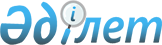 Об организации общественных работ на 2014 год
					
			С истёкшим сроком
			
			
		
					Постановление акимата города Сатпаев Карагандинской области от 18 февраля 2014 года № 04/04. Зарегистрировано Департаментом юстиции Карагандинской области 11 марта 2014 года № 2552.
      Примечание РЦПИ:

      В тексте документа сохранена пунктуация и орфография оригинала.
      В соответствии со статьей 31 Закона Республики Казахстан от 23 января 2001 года "О местном государственном управлении и самоуправлении в Республике Казахстан", со статьей 20 Закона Республики Казахстан от 23 января 2001 года "О занятости населения", Правилами организации и финансирования общественных работ, утвержденными постановлением Правительства Республики Казахстан от 19 июня 2001 года № 836 "О мерах по реализации Закона Республики Казахстан от 23 января 2001 года "О занятости населения", в целях привлечения безработных граждан к трудовой деятельности, имеющей социально-полезную направленность, для обеспечения их временной занятости, акимат города Сатпаев ПОСТАНОВЛЯЕТ:
      1. Определить спрос и предложение на общественные работы на 2014 год по городу Сатпаев в количестве 500 человек (приложение 1).
      2. Утвердить перечень организаций, предприятий и учреждений города Сатпаев, в которых будут проводиться общественные работы в 2014 году, виды, объемы, конкретные условия общественных работ и источники их финансирования (приложение 2).
      3. Определить порядок и условия финансирования общественных работ (приложение 3).
      4. Утвердить размер оплаты труда безработных, занятых на общественных работах, в сумме одного минимального размера заработной платы в месяц, установленной законодательством Республики Казахстан на 2014 год.
      5. Государственному учреждению "Отдел занятости и социальных программ города Сатпаев" (Апеков Б.Т.) заключить договора с работодателями на выполнение общественных работ.
      6. Государственному учреждению "Отдел экономики и финансов города Сатпаев" (Сакеев Е.Х.) производить финансирование организации общественных работ из местного бюджета в пределах утвержденных средств.
      7. Контроль за исполнением настоящего постановления возложить на заместителя акима города Сатпаев Имамбай С.С.
      8. Настоящее постановление вводится в действие со дня его официального опубликования и распространяется на отношения, возникшие с 1 января 2014 года. Спрос и предложение на общественные работы
на 2014 год по городу Сатпаев Перечень
организаций, предприятий и учреждений города Сатпаев организующих общественные работы в 2014 году виды, объемы, конкретные условия общественных работ и источники их финансирования
      Сноска. Приложение 2 - в редакции постановления акимата города Сатпаев Карагандинской области от 30.10.2014 № 20/01 (вводится в действие по истечении десяти календарных дней со дня его первого официального опубликования). Порядок и условия финансирования общественных работ
      1. Государственное учреждение "Отдел занятости и социальных программ города Сатпаев" (далее - уполномоченный орган) заключает с работодателем договор на выполнение общественных работ безработными в количестве определенном постановлением акимата города в течение текущего года.
      2. Уполномоченным органом выдается направление безработным гражданам с их согласия на участие в общественных работах в организации, с которыми заключены договора на выполнение общественных работ.
      3. Между работодателем и безработным, участвующим в общественных работах, заключается трудовой договор в соответствии с действующим трудовым законодательством.
      4. Финансирование общественных работ производится за счет средств местного бюджета в объеме утвержденном постановлением акимата города.
      5. Работодателем ежемесячно до 20 числа текущего месяца представляется в уполномоченный орган табель учета рабочего времени безработных о фактически отработанном времени.
      6. На основании табеля учета рабочего времени, представленного работодателем, уполномоченный орган производит начисление и выплату заработной платы безработным, участвующим на общественных работах, путем перечисления денежных средств на лицевые счета в размере утвержденном постановлением акимата города.
					© 2012. РГП на ПХВ «Институт законодательства и правовой информации Республики Казахстан» Министерства юстиции Республики Казахстан
				
Аким города
Ә.С. ОмарПриложение 1
к постановлению акимата
города Сатпаев № 04/04
от 18.02.2014 года
№
Наименование организаций, предприятий и учреждений
Спрос (человек)
Предложение (человек)
1
Государственное учреждение "Аппарат акима города Сатпаев"
12
12
2
Государственное учреждение "Отдел по делам обороны города Сатпаев"
40
40
3
Государственное учреждение "Отдел занятости и социальных программ города Сатпаев"
40
40
4
Государственное учреждение "Отдел образования, физической культуры и спорта города Сатпаев"
25
25
5
Государственное учреждение "Налоговое управление по городу Сатпаев"
25
25
6
Государственное учреждение "Отдел экономики и финансов города Сатпаев"
6
6
7
Государственное учреждение "Аппарат акима поселка Жезказган"
101
101
8
Государственное учреждение "Отдел внутренней политики города Сатпаев"
4
4
9
Государственное учреждение "Отдел строительства города Сатпаев"
4
4
10
Государственное учреждение "Отдел архитектуры и градостроительства города Сатпаев"
4
4
11
Государственное учреждение "Отдел жилищно - коммунального хозяйства, пассажирского транспорта и автодорог города Сатпаев"
104
104
12
Государственное учреждение "Отдел культуры и развития языков города Сатпаев"
12
12
13
Государственное учреждение "Управление юстиции города Сатпаев"
12
12
14
Государственное учреждение "Сатпаевский городской суд"
16
16
15
Государственное учреждение "Аппарат Сатпаевского городского маслихата"
4
4
16
Государственное учреждение "Отдел предпринимательства и промышленности города Сатпаев"
8
8
17
Государственное учреждение "Отдел земельных отношений города Сатпаев"
4
4
18
Государственное учреждение "Государственный архив города Сатпаев"
8
8
19
Коммунальное государственное казенное предприятие "Культурно-оздоровительный спортивный центр города Сатпаев"
8
8
20
Коммунальное государственное учреждение "Детско-юношеская спортивная школа города Сатпаев"
3
3
21
Государственное учреждение "Отдел внутренних дел города Сатпаев"
12
12
22
Государственное учреждение "Отдел сельского хозяйства и ветеринарии города Сатпаев"
12
12
23
Коммунальное государственное казенное предприятие "Культурно-досуговый центр города Сатпаев"
10
10
24
Государственное учреждение "Центр занятости города Сатпаев"
4
4
25
Государственное учреждение "Отдел жилищной инспекции города Сатпаев"
4
4
26
Государственное учреждение "Центр молодежных инициатив города Сатпаев"
4
4
27
Сатпаевский городской филиал народно- демократической партии "Нур Отан"
10
10
28
Государственное учреждение "Департамент статистики Карагандинской области"
4
4
Итого:
500
500Приложение 2
к постановлению акимата
города Сатпаев № 04/04
от 18 февраля 2014 года
№ 
Наименование организаций, предприятий и учреждений
Виды общественных работ
Конкретные условия общественных работ
Источник финансирования
Объем общественных работ
1
Государственное учреждение "Аппарат акима города Сатпаев"
Обработка и рассылка документов
с 9.00 до 18.30 часов с обеденным перерывом с 13.00 часов до 14.30 часов, 5 дней в неделю
местный бюджет
25 документов ежедневно
2
Государственное учреждение "Отдел по делам обороны города Сатпаев"
Помощь в работе с населением по призыву в ряды Вооруженных Сил, доставка повесток
с 9.00 до 18.30 часов с обеденным перерывом с 13.00 часов до 14.30 часов, 5 дней в неделю
местный бюджет
25 документов ежедневно
3
Государственное учреждение "Отдел занятости и социальных программ города Сатпаев"
Помощь в подворном обходе с целью выявления граждан, имеющих право на социальную помощь, уточнении социальной карты города и обработка документов
с 9.00 до 18.30 часов с обеденным перерывом с 13.00 часов до 14.30 часов, 5 дней в неделю
местный бюджет
25 документов ежедневно
4
Государственное учреждение "Отдел образования, физической культуры и спорта города Сатпаев"
Обработка документов, копирование и рассылка документов
с 9.00 до 18.30 часов с обеденным перерывом с 13.00 часов до 14.30 часов, 5 дней в неделю
местный бюджет
25 документов ежедневно
5
Государственное учреждение "Налоговое управление по городу Сатпаев"
Помощь в работе с населением, доставка уведомлений по уплате налогов на имущество
с 9.00 до 18.30 часов с обеденным перерывом с 13.00 часов до 14.30 часов, 5 дней в неделю
местный бюджет
25 документов ежедневно
6
Государственное учреждение "Отдел экономики и финансов города Сатпаев"
Обработка документов, копирование и рассылка документов
с 9.00 до 18.30 часов с обеденным перерывом с 13.00 часов до 14.30 часов, 5 дней в неделю
местный бюджет
25 документов ежедневно
7
Государственное учреждение "Аппарат акима поселка Жезказган"
Обработка документов, копирование и рассылка документов. Благоустройство и озеленение поселка
с 9.00 до 18.30 часов с обеденным перерывом с 13.00 часов до 14.30 часов, 5 дней в неделю
местный бюджет
25 документов ежедневно. Уборка по улицам и кварталам, уход за зелеными насаждениями
8
Государственное учреждение "Отдел внутренней политики города Сатпаев"
Обработка документов, копирование и рассылка документов
с 9.00 до 18.30 часов с обеденным перерывом с 13.00 часов до 14.30 часов, 5 дней в неделю
местный бюджет
25 документов ежедневно
9
Государственное учреждение "Отдел строительства города Сатпаев"
Обработка документов, копирование и рассылка документов
с 9.00 до 18.30 часов с обеденным перерывом с 13.00 часов до 14.30 часов, 5 дней в неделю
местный бюджет
25 документов ежедневно
10
Государственное учреждение "Отдел архитектуры и градостроительства города Сатпаев"
Обработка документов, копирование и рассылка документов
с 9.00 до 18.30 часов с обеденным перерывом с 13.00 часов до 14.30 часов, 5 дней в неделю
местный бюджет
25 документов ежедневно
11
Государственное учреждение "Отдел жилищно-коммунального хозяйства, пассажирского транспорта и автодорог города Сатпаев"
Обработка документов, копирование и рассылка документов. Благоустройство и озеленение города
с 9.00 до 18.30 часов с обеденным перерывом с 13.00 часов до 14.30 часов, 5 дней в неделю
местный бюджет
25 документов ежедневно. Уборка по улицам и кварталам, уход за зелеными насаждениями
12
Государственное учреждение "Отдел культуры и развития языков города Сатпаев"
Обработка документов, помощь в организации городских мероприятий
с 9.00 до 18.30 часов с обеденным перерывом с 13.00 часов до 14.30 часов, 5 дней в неделю
местный бюджет
25 документов ежедневно
13
Государственное учреждение "Управление юстиции города Сатпаев"
Работа по обработке документов
с 9.00 до 18.30 часов с обеденным перерывом с 13.00 часов до 14.30 часов, 5 дней в неделю
местный бюджет
25 документов ежедневно
14
Государственное учреждение "Сатпаевский городской суд"
Обработка и рассылка документов. Доставка повесток
с 9.00 до 18.30 часов с обеденным перерывом с 13.00 часов до 14.30 часов, 5 дней в неделю
местный бюджет
25 документов ежедневно
15
Государственное учреждение "Аппарат Сатпаевского городского маслихата"
Обработка и рассылка документов
с 9.00 до 18.30 часов с обеденным перерывом с 13.00 часов до 14.30 часов, 5 дней в неделю
местный бюджет
25 документов ежедневно
16
Государственное учреждение "Отдел предпринимательства и промышленности города Сатпаев"
Обработка документов, копирование и рассылка документов
с 9.00 до 18.30 часов с обеденным перерывом с 13.00 часов до 14.30 часов, 5 дней в неделю
местный бюджет
25 документов ежедневно
17
Государственное учреждение "Отдел земельных отношений города Сатпаев"
Обработка документов
с 9.00 до 18.30 часов с обеденным перерывом с 13.00 часов до 14.30 часов, 5 дней в неделю
местный бюджет
25 документов ежедневно
18
Государственное учреждение "Государственный архив города Сатпаев"
Обработка и рассылка документов
с 9.00 до 18.30 часов с обеденным перерывом с 13.00 часов до 14.30 часов, 5 дней в неделю
местный бюджет
25 документов ежедневно
19
Коммунальное государственное казенное предприятие "Культурно-оздоровительный спортивный центр города Сатпаев"
Обработка и рассылка документов. Работа с дворовыми клубами
с 9.00 до 18.30 часов с обеденным перерывом с 13.00 часов до 14.30 часов, 5 дней в неделю
местный бюджет
25 документов ежедневно
20
Коммунальное государственное учреждение "Детско-юношеская спортивная школа города Сатпаев"
Обработка и рассылка документов
с 9.00 до 18.30 часов с обеденным перерывом с 13.00 часов до 14.30 часов, 5 дней в неделю
местный бюджет
25 документов ежедневно
21
Государственное учреждение "Отдел внутренних дел города Сатпаев"
Обработка и рассылка документов. Работа с населением
с 9.00 до 18.30 часов с обеденным перерывом с 13.00 часов до 14.30 часов, 5 дней в неделю
местный бюджет
25 документов ежедневно
22
Государственное учреждение "Отдел сельского хозяйства и ветеринарии города Сатпаев"
Обработка и рассылка документов
с 9.00 до 18.30 часов с обеденным перерывом с 13.00 часов до 14.30 часов, 5 дней в неделю
местный бюджет
25 документов ежедневно
23
Коммунальное государственное казенное предприятие "Культурно-досуговый центр города Сатпаев"
Обработка и рассылка документов
с 9.00 до 18.30 часов с обеденным перерывом с 13.00 часов до 14.30 часов, 5 дней в неделю
местный бюджет
25 документов ежедневно
24
Государственное учреждение "Центр занятости города Сатпаев"
Обработка и рассылка документов
с 9.00 до 18.30 часов с обеденным перерывом с 13.00 часов до 14.30 часов, 5 дней в неделю
местный бюджет
25 документов ежедневно
25
Государственное учреждение "Отдел жилищной инспекции города Сатпаев"
Обработка и рассылка документов
с 9.00 до 18.30 часов с обеденным перерывом с 13.00 часов до 14.30 часов, 5 дней в неделю
местный бюджет
25 документов ежедневно
26
Государственное учреждение "Центр молодежных инициатив города Сатпаев"
Обработка и рассылка документов
с 9.00 до 18.30 часов с обеденным перерывом с 13.00 часов до 14.30 часов, 5 дней в неделю
местный бюджет
25 документов ежедневно
27
Сатпаевский городской филиал народно-демократической партии "Нур Отан"
Обработка и рассылка документов
с 9.00 до 18.30 часов с обеденным перерывом с 13.00 часов до 14.30 часов, 5 дней в неделю
местный бюджет
25 документов ежедневно
28
Государственное учреждение "Департамент статистики Карагандинской области"
Обработка и рассылка документов
с 9.00 до 18.30 часов с обеденным перерывом с 13.00 часов до 14.30 часов, 5 дней в неделю
местный бюджет
25 документов ежедневноПриложение 3
к постановлению акимата
города Сатпаев № 04/04
от 18.02.2014 года